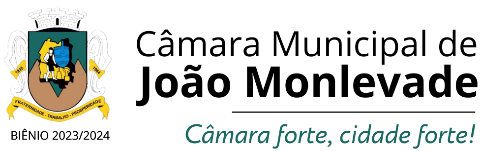 PAUTA DA 133ª REUNIÃO ORDINÁRIA EM 20 DE MARÇO DE 2024.I - ATA.II - CORRESPONDÊNCIAS RECEBIDAS:- Ofício nº. 24 e 27, da Assessoria de Governo, encaminhando manifestação do Diretor do DAE e do Controle Interno da Prefeitura Municipal sobre questionamentos do vereador Tonhão;- Ofícios nºs. 25 e 26, da Assessoria de Governo, encaminhando Leis e Decretos emanados pelo Executivo;- Ofícios do Secretário Municipal de Meio Ambiente, Sr. Samuel Domingos da Silva, encaminhando manifestação sobre questionamentos, conforme segue: - nº. 138/2023, para o vereador Revetrie Teixeira; - nº. 15/2024, para o vereador Fernando Linhares; - nºs. 16 e 17/2024, para o vereador Tonhão; -  nº. 20/2024, para o vereador Doró da Saúde; - nº. 30, para o vereador Rael Alves e nº 31/2024, para o vereador Bruno Braga;- Ofício nº. 140, do Presidente desta Casa, vereador Fernando Linhares, comunicando sua mudança de filiação para o partido PODEMOS.III - CORRESPONDÊNCIAS EXPEDIDAS:- Ofícios nº s. 51 e 52, encaminhando o expediente deliberado na Sessão Ordinária realizada em 13 de março de 2024, sendo: - para sanção: - Proposição de Lei nº.: -1.444/2024, do vereador Rael Alves Gomes;  - para providências: Anteprojeto de Lei nº 03/2024, do vereador Gustavo Prandini;- Ofícios nºs. 53 ao 59, expressando aos Familiares as condolências desta Casa Legislativa por ocasião dos falecimentos dos senhores (as): Maria das Graças Catarino, Ruth Maria da Silva Santos, Ana Soares dos Santos, Maria Luiza Caldas, José Pereira de Souza Filho, Aparecida Carreiro da Silva e Sérgio Rodrigues Arantes Quaresma;IV - ORDEM DO DIA (PROJETOS PARA VOTAÇÃO): REDAÇÃO FINAL:PROJETO DE LEI Nº 1.437/2023, de iniciativa dos vereadores Revetrie Silva Teixeira e Gustavo José Dias Maciel, que Dispõe sobre a utilização do Cordão de Girassol como símbolo para a identificação da pessoa com deficiência oculta no Município e dá outras providências.PROJETO DE LEI Nº 1.442/2024, de iniciativa do vereador Gustavo Henrique Prandini de Assis, que Institui e inclui o evento “Miss e Mister Afro” no Calendário Oficial do Município de João Monlevade. PRIMEIRO TURNO:PROJETO DE LEI Nº 1.408/2023, de iniciativa do vereador Revetrie Silva Teixeira, que Altera o §1º do art. 5º da lei Municipal nº 2.385, de 04 de maio de 2021, que estabelece critérios para a denominação e alteração de próprios públicos municipais e dá outras providências. PROJETO DE LEI Nº 1.440/2024, de iniciativa dos vereadores Gustavo José Dias Maciel e Thiago Araújo Moreira Bicalho, que altera o inciso III do art. 5º da Lei nº 1.357, de 13 de novembro de 1996, que Dispõe sobre o parcelamento do solo urbano no município de João Monlevade e dá outras providências.V - LEITURA DE PROPOSIÇÕES:PROJETO DE LEI Nº 1.448/2024, de iniciativa dos vereadores Belmar Lacerda Silva Diniz e Marco Zalém  Rita, que Institui a Semana Municipal da Consciência Negra e de Ação Antirracista no município de João Monlevade e dá outras providências.PROJETO DE LEI Nº 1.449/2024, de iniciativa do vereador Gustavo Henrique Prandini de Assis, que Estabelece a fixação de cartaz informativo em imóveis locados pelo Poder Executivo e pelo Poder Legislativo, e dá outras providências.PROJETO DE LEI Nº 1.450/2024, de iniciativa do vereador Marco Zalém Rita, que Denomina de “Maria Salgado” o trecho perpendicular à Avenida Armando Fajardo ao lado do n° 1.226, no bairro Loanda.PROJETO DE LEI Nº 1.451/2024, de iniciativa do Executivo, que ratifica alteração no contrato de consórcio do CISMEPI e dá outras providências.PROJETO DE LEI Nº 1.452/2024, de iniciativa do Executivo, que altera as Leis nºs 2.430/2021, que trata do plano Plurianual para o quadriênio de 2022 a 2025 e 2.453/23 que trata das Diretrizes orçamentárias para o exercício de 2024.PROJETO DE LEI Nº 1.453/2024, de iniciativa do Executivo, que autoriza a Abertura de Crédito Adicional Especial.PROJETO DE LEI Nº 1.454/2024, de iniciativa do Executivo, que autoriza, para cumprimento da Lei nº 2.620 de 07 de março de 2024, a realização de remanejamento, nos termos do art. 167, inciso VI, da Constituição Federal.VI - LEITURA DE ANTEPROJETOS:- Não há.VII - LEITURA DE REQUERIMENTOS:- nº 11, do vereador Lieberth, requerendo realização de Audiência Pública para  discutir sobre constante falta de energia nos bairros Tanquinho 1, Tanquinho 2 e Santo Hipólito.VIII - LEITURA DE INDICAÇÕES:- nº 202, do vereador Leles Pontes, indicando os serviços de instalação de uma academia ao ar livre na rua Dirceu da Fonseca, em frente a Marcenaria Holter, no bairro Mangabeiras.- nº 203, do vereador Marcos Dornelas, indicando os serviços de instalação de braço de luminária em poste da rua Márcio Pessoa, esquina com rua Santa Rita, bairro Novo Horizonte;- nº 204, do vereador Tonhão, indicando os serviços de substituição de grade de proteção e desobstrução do bueiro localizado na rua Gaivota, nas proximidades do nº 51, bairro Cidade Nova;- nº 205, do vereador Tonhão, indicando os serviços de complementação de rede pluvial e pavimentação com bloquetes na rua Maria Marques da Silva (antiga rua D), a partir do nº 346, bairro Boa Vista;- nº 206, do vereador Tonhão, indicando os serviços de reparo e extensão das manilhas de rede pluvial que passa ao lado da casa nº 288, da rua Gaivota, bairro Cidade Nova;- nº 207, do vereador Fernando Linhares, indicando os serviços de melhoria na acessibilidade na quadra de esportes do bairro Laranjeiras;- nº 208, do vereador Fernando Linhares, indicando os serviços de poda de árvores na rua 32, no bairro Areia Preta;- nº 209, do vereador Fernando Linhares, indicando os serviços de manutenção da boca de lobo na praça da rua 32, bairro Areia Preta;- nº 210, do vereador Fernando Linhares, indicando os serviços de limpeza, incluindo capina revitalização da praça na rua 32, bairro Areia Preta;- nº 211, do vereador Fernando Linhares, indicando retificação junto aos correios da rua Cícero Maurílio coelho, no loteamento Vale da Serra, bairro Santa Bárbara;- nº 212, do vereador Revetrie Teixeira, indicando manutenção no CEMEI Imaculada da Conceição, no bairro Promorar;- nº 213, do vereador Revetrie Teixeira, indicando os serviços de limpeza, capina e manutenção em toda rua França e na Passarela que dá acesso a BR 381, no bairro Cruzeiro Celeste;- nº 214, do vereador Revetrie Teixeira, indicando os serviços de instalação de lombada ou olho de gato próximo à faixa de pedestres em frente a Secretaria de Saúde;- nº 215, do vereador Revetrie Teixeira, indicando os serviços de limpeza, capina e retirada de entulhos de galhos secos na Estrada que dá acesso ao bairro Pedreira;- nº 216, do vereador Revetrie Teixeira, indicando os serviços de limpeza e capina na rua Noruega, bairro Cruzeiro Celeste;- nº 217, do vereador Tonhão, indicando os serviços de recapeamento asfáltico na rua Alameda Maria Cândida de Jesus, entre os números 56 a 78, no bairro Loanda;- nº 218, do vereador Rael Alves, indicando os serviços de construção de um muro de arrimo na rua H, em frente ao nº. 74, bairro Boa Vista;- nº 219, do vereador Rael Alves, indicando os serviços de capina e retirada de entulho em terreno da Escola Raimundo José Caldeira, bairro Industrial;- nº 220, do vereador Rael Alves, indicando estudo de viabilidade de aquisição de imóvel onde funciona o Centro de Especialidades Odontológicas - CEO; - nº 221, do vereador Rael Alves, indicando os serviços de retirada de entulho no passeio da rua Ulisses Guimarães, nº 46, no bairro Cruzeiro Celeste;- nº 222 do vereador Rael Alves, indicando os serviços de retirada de entulho na rua Tancredo Neves, ao lado do nº. 775, no bairro Cruzeiro Celeste;- nº 223, do vereador Leles Pontes, indicando os serviços de construção de passeio na rua Azaleia, desde o bairro Campos Elíseos até o bairro Promorar e na rua São Bernardino, no bairro Mirante dos Cristais;- nº 224, do vereador Pastor Lieberth, indicando os serviços de limpeza do córrego localizado na rua Alameda Cearense, próximo ao nº. 343, no bairro Cruzeiro Celeste;- nº 225, do vereador Pastor Lieberth, indicando os serviços de limpeza e retirada de entulhos em toda extensão da rua Eduardo Dias (rua Dois), no bairro Loanda;- nº 226, do vereador Pastor Lieberth, indicando os serviços de limpeza e retirada de entulhos da academia ao ar livre ao lado da quadra de esportes do bairro Santo Hipólito;- nº 227, do vereador Pastor Lieberth, indicando os serviços de instalação de barras de contenção de ferro na rua Monte Belo, nº. 136, bairro Primeiro de Maio;- nº 228, do vereador Pastor Lieberth, indicando os serviços de retirada de entulhos da rua Alvinópolis, próximo ao nº. 176, no bairro de Lourdes;- nº 229, do vereador Dr. Presunto, indicando a substituição de uma lixeira na rua Padre Eustáquio, em frente ao Lar São José, bairro Laranjeiras;- nº 230, do vereador Dr. Presunto, indicando os serviços de poda de árvores na rua Padre Eustáquio, no estacionamento do Lar São José, bairro Laranjeiras;- nº 231, do vereador Belmar Diniz, indicando os serviços de limpeza e capina em toda a extensão da rua Maçônica, no bairro Belmonte;- nº 232, do vereador Belmar Diniz, indicando os serviços de limpeza, capina, recolhimento de entulhos e manutenção dos brinquedos adaptados no Ginásio Li Guerra, localizado na avenida Castelo Branco, bairro República;- nº 233, do vereador Belmar Diniz, indicando os serviços de limpeza, capina e recolhimento de entulhos na praça Chico Mendes, bairro República;- nº 234, do vereador Belmar Diniz, indicando os serviços de troca de lâmpadas em dois postes na rua JK, esquina com rua Campos Sales, bairro República;- nº 235, do vereador Gustavo Maciel, solicitando alinhamento sobre maior efetividade no recolhimento de materiais resultantes da capina nas vias públicas; - nº 236, do vereador Doró da Saúde, indicando os serviços de limpeza e capina na rua, no campo e parquinho da rua Saturno, bairro Vera Cruz;- nº 237, do vereador Doró da Saúde, indicando os serviços de limpeza e capina na rua Netuno, no bairro Vera Cruz.IX - LEITURA DE MOÇÕES:- nº 40, do vereador Leles Pontes, Moção de Pesar pelo falecimento da senhora Célia Antonaci da Silva, ocorrido em 13 de março de 2024;- nº 41, do vereador Revetrie Teixeira, Moção de Pesar pelo falecimento do senhor Jair Barbosa, ocorrido em 16 de março de 2024;- nº 42, do vereador Leles Pontes, Moção de Pesar pelo falecimento da senhora Terezinha das Graças Lisboa, ocorrido em 17 de março de 2024;- nº 43, do vereador Vanderlei Miranda, Moção de Pesar pelo falecimento da senhora Perpétua Socorro Silva, ocorrido em 15 de março de 2024;- nº 44, dos vereadores Belmar Diniz, Leles Pontes e Fernando Linhares, Moção de Pesar pelo falecimento da senhora Kellyene, ocorrido em 19 de março de 2024.X - VOTAÇÃO DE ANTEPROJETOS:- ANTEPROJETO DE LEI Nº 04/2024, de iniciativa do vereador Lieberth Oliveira Silva, que Altera o inciso IV do art. 6.º da Lei Municipal nº 2.011, de 17 de dezembro de 2012, que dispõe sobre a contratação por tempo determinado para atender a necessidade temporária de excepcional interesse público, nos termos do inciso IX do art. 37° da Constituição Federal e dá outras providências.XI - VOTAÇÃO DE REQUERIMENTOS: - Não há.XII - VOTAÇÃO DE INDICAÇÕES: - nº 173, do vereador Fernando Linhares, indicando os serviços de operação “tapa buracos” na rua Campo Belo, próximo ao nº 450, no bairro Laranjeiras.- nº 174, do vereador Fernando Linhares, indicando os serviços de manutenção da boca de lobo em frente à rua Campina Verde, no bairro Nova Cachoeirinha.- nº 175, do vereador Fernando Linhares, indicando a realização de policiamento ostensivo em toda extensão da avenida Getúlio Vargas, no bairro Santa Bárbara.- nº 176, do vereador Fernando Linhares, indicando os serviços de limpeza nas margens do córrego na rua José Jacinto Costa, no bairro Nova Cachoeirinha.- nº 178, do vereador Tonhão, indicando o estudo da viabilidade de um projeto paisagístico no canteiro situado no cruzamento entre as ruas Marquês de Porto Seguro e Peru, no bairro Novo Cruzeiro.- nº 179, do vereador Tonhão, indicando os serviços de asfaltamento ao longo da rua Três, no bairro Boa Vista.- nº 180, do vereador Tonhão, indicando os serviços de escoamento de águas pluviais e substituição da grade de proteção localizada na rua Calafate, nº 467, bairro Lucília.- nº 182, do vereador Tonhão, indicando os serviços de melhoria de drenagem da água pluvial na rua Gaivota, em frente ao nº 51, bairro Cidade Nova.- nº 183, do vereador Revetrie, indicando os serviços de limpeza e capina na rua Pará, no bairro Satélite.- nº 184, do vereador Revetrie, indicando os serviços de asfaltamento na rua Pará, no bairro Satélite.- nº 185, do vereador Revetrie, indicando os serviços de instalação de placa “Proibido Jogar Lixo”, no final da rua Cassimiro de Abreu, ao lado da quadra de esportes, no bairro Palmares.- nº 186, do vereador Revetrie, indicando os serviços de construção, em caráter de urgência, de rede pluvial e nivelamento do solo na rua França, bairro Cruzeiro Celeste.- nº 187, do vereador Revetrie, indicando os serviços de abertura de rua, extensão de rede coletora de esgoto e de iluminação na rua Mariana, bairro Metalúrgico.- nº 188, do vereador Thiago Titó, indicando os serviços de operação tapa buracos em toda extensão da rua Vereador João Braga, no bairro Jacuí.- nº 189, do vereador Thiago Titó, indicando os serviços de operação tapa buracos na avenida Armando Fajardo, em frente ao nº 3.980, no bairro Cruzeiro Celeste.- nº 190, do vereador Leles Pontes, indicando os serviços de pintura de faixa de pedestre no quebra-molas na rua Andes, em frente ao nº 158, no bairro Promorar.- nº 191, do vereador Gustavo Maciel, indicando os serviços de finalização de asfaltamento da rua Alemanha, no bairro Teresópolis.- nº 192, do vereador Thiago Titó, indicando os serviços de operação tapa buracos na rua Conceição Malta, bairro São Geraldo.- nº 193, do vereador Pastor Lieberth, indicando os serviços de manutenção na rua São Bernardino, na entrada do residencial Mirante dos Cristais.- nº 194, do vereador Pastor Lieberth, indicando a limpeza da academia ao ar livre, localizada ao lado da quadra de esportes do bairro Pedreira.- nº 195, do vereador Pastor Lieberth, indicando que seja feito uma faixa de pedestre elevada no entroncamento entre a avenida Wilson Alvarenga com a Hidelbrando Santana próximo ao ¨Kikos¨ bar.-nº 196, do vereador Pastor Lieberth, indicando que seja feito a pavimentação asfáltica no entroncamento entre as ruas Dezesseis e Trinta, no bairro Loanda.-nº 197, do vereador Pastor Lieberth, indicando que seja feito a reposição de um poste que está caindo na rua Marquês de Sapucaí, próximo ao nº177 no bairro Novo Cruzeiro.-nº 198, do vereador Belmar Diniz, indicando que seja feita uma manutenção na rua Saramenha, localizada no bairro Metalúrgico;- nº 199, do vereador Gustavo Prandini, indicando os serviços de asfaltamento na rua Vitória, no bairro Satélite de Cima;- nº 200, do vereador Gustavo Prandini, indicando os serviços de asfaltamento na rua Fortaleza, no bairro Satélite de Cima;- nº 201, do vereador Gustavo Prandini, indicando os serviços de asfaltamento na rua Vera Cruz, no bairro Lucília.XIII - VOTAÇÃO DE MOÇÕES:- Não háXIV - TRIBUNA POPULAR: - Não há.XV - TRIBUNA DE VEREADORES:Tempo: (4 minutos e 36 segundos para cada Orador).- Revetrie Teixeira - MDB;- Gustavo Maciel - PODEMOS;- Gustavo Prandini - PC do B;- Dr. Presunto – PDT- Tonhão - CIDADANIA;- Bruno Braga - AVANTE; - Vanderlei Miranda – PL;- Rael Alves - PSDB;- Marquinho Dornelas - PDT;- Pastor Lieberth - UNIÃO;- Thiago Titó - PDT;- Leles Pontes – REPUBLICANOS;- Belmar Diniz – PT.XVI - TEMPO DE LIDERANÇA: - Conforme Ordem de Inscrição durante a realização da presente Sessão Ordinária.XVII - ASSUNTO RELEVANTE DO DIA:- Conforme registro do Vereador em Livro Próprio durante a realização da presente Sessão Ordinária.XVIII - HOMENAGEM:- Não há.Secretaria da Câmara Municipal/2024.